Läxa v. 45 Lämna in senast 13 november                                                        Namn:__________________INFORUTA FRÅN BOKEN: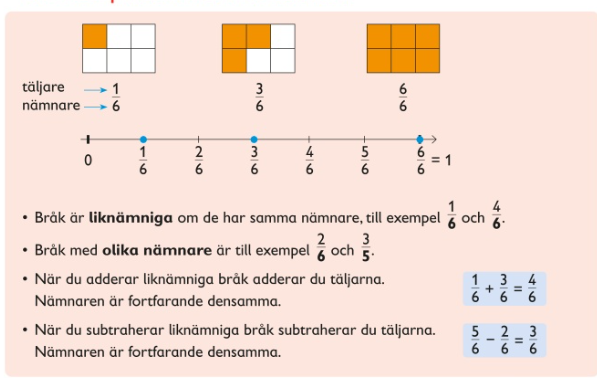 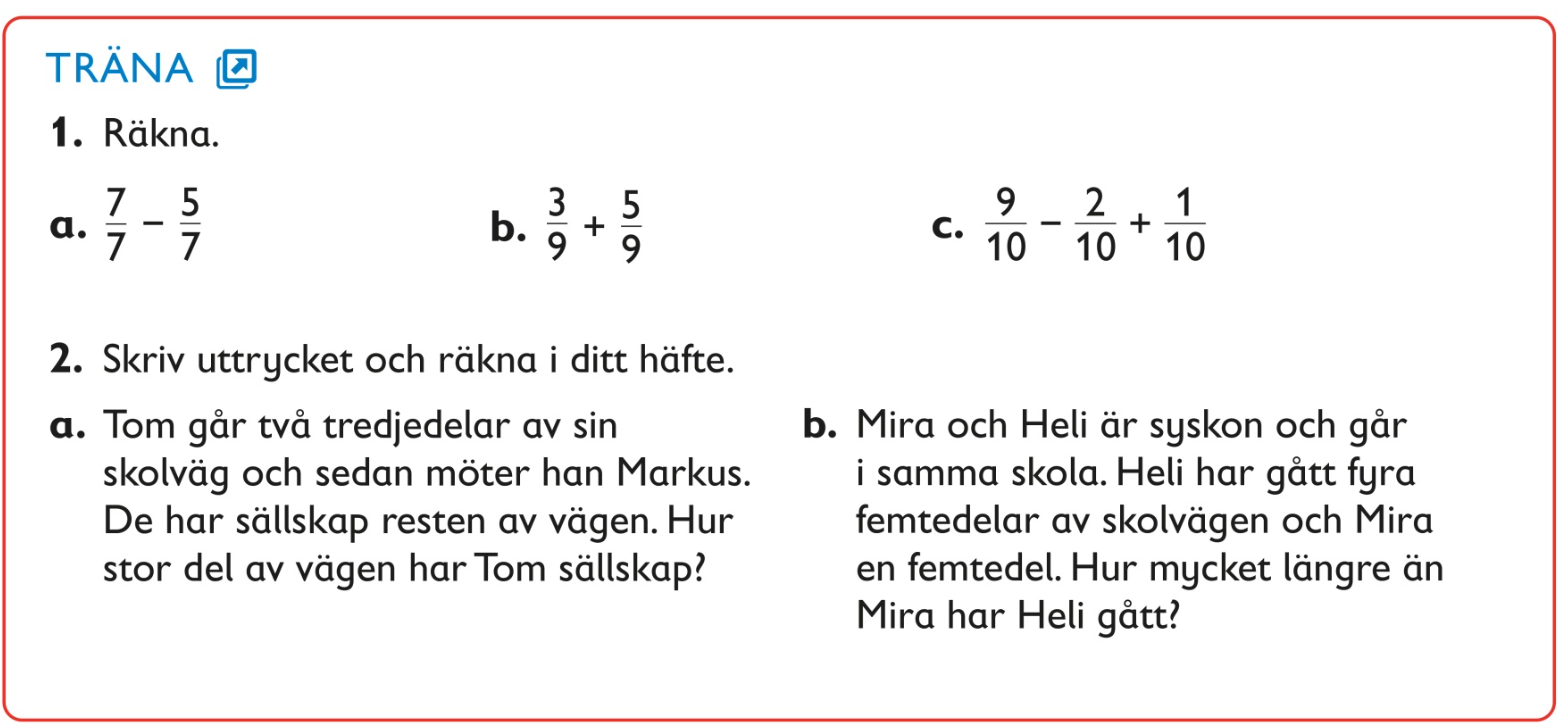 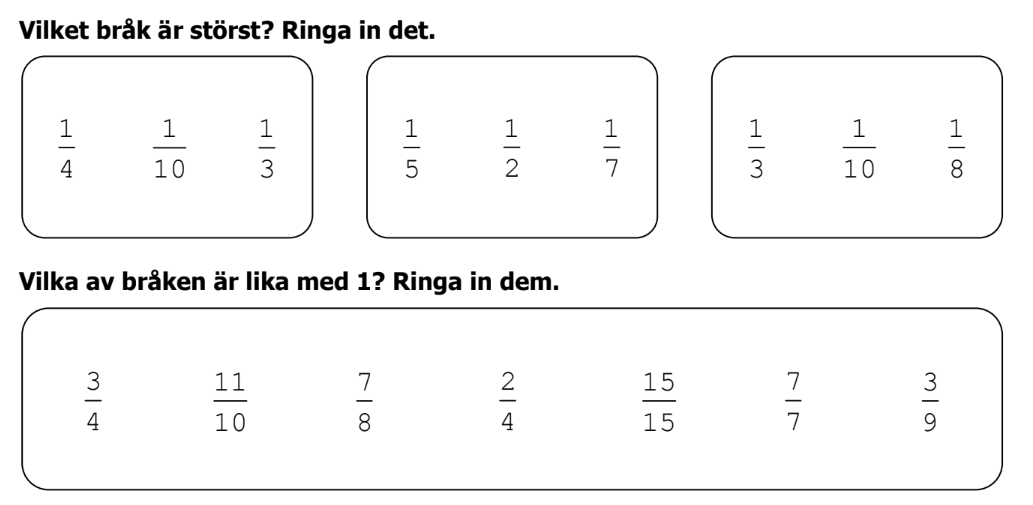 